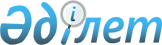 Об организации социальных рабочих мест для целевых групп населения на 2012 год по городу Уральск
					
			Утративший силу
			
			
		
					Постановление акимата города Уральска Западно-Казахстанской области от 15 декабря 2011 года № 3170. Зарегистрировано Департаментом юстиции Западно-Казахстанской области 20 января 2012 года № 7-1-226. Утратило силу постановлением акимата города Уральска Западно-Казахстанской области от 13 декабря 2012 года № 3193      Сноска. Утратило силу постановлением акимата города Уральска Западно-Казахстанской области от 13.12.2012 № 3193.      Руководствуясь Законом Республики Казахстан от 23 января 2001 года "О местном государственном управлении и самоуправлении в Республике Казахстан", Законом Республики Казахстан от 23 января 2001 года "О занятости населения", постановлением Правительства Республики Казахстан от 19 июня 2001 года № 836 "О мерах по реализации Закона Республики Казахстан от 23 января 2001 года "О занятости населения", учитывая запросы и предложения от предприятий города, акимат города ПОСТАНОВЛЯЕТ:



      1. Организовать социальные рабочие места для целевых групп на 2012 год по городу Уральску, путем создания временных рабочих мест.



      2. исключен - постановлением акимата города Уральска Западно-Казахстанской области от 31.05.2012 № 1238 (вводится в действие со дня официального опубликования).



      3. Признать утратившими силу следующие постановления акимата города Уральска:

      1) Постановление акимата города "Об организации социальных рабочих мест для целевых групп населения по городу Уральску" от 31 марта 2011 года № 586 (зарегистрированное в Реестре государственной регистрации нормативных правовых актов за № 7-1-207, опубликованное 19 мая 2011 года в газете "Жайық үні" № 20 и 19 мая 2011 года в газете "Пульс города" № 20);

      2) Постановление акимата города "О внесении дополнений в постановление акимата города Уральска от 31 марта 2011 года № 586 "Об организации социальных рабочих мест для целевых групп населения по городу Уральску" от 9 сентября 2011 года № 2137 (зарегистртированное в Реестре государственной регистрации нормативных правовых актов за № 7-1-213, опубликованное 13 октября 2011 года в газете "Жайық үні" № 41 и 14 октября 2011 года в газете "Пульс города" № 41).



      4. Настоящее постановление вступает в силу со дня государственной регистрации в органах юстиции и вводится в действие по истечении десяти календарных дней со дня его первого официального опубликования.



      5. Контроль за исполнением настоящего постановления возложить на заместителя акима города Сафималиева А. С.      Акима города                     С. Уразов

Утвержден

постановлением

акимата города Уральска

от 15 декабря 2011 года № 3170 Перечень

работодателей, где в соответствии

с потребностью регионального рынка труда

будут организованы социальные рабочие места      Сноска. Приложение исключено - постановлением акимата города Уральска Западно-Казахстанской области от 31.05.2012 № 1238 (вводится в действие со дня официального опубликования).
					© 2012. РГП на ПХВ «Институт законодательства и правовой информации Республики Казахстан» Министерства юстиции Республики Казахстан
				